REGISTRAZIONE AL PORTALE STEPLa registrazione al portale non comporta alcun onere/obbligo da parte dell’azienda.Una volta ottenute le credenziali l’azienda potrà decidere se avviare l’iter di convenzionamento con l’Ateneo Collegarsi al sito https://step.unicatt.it Cliccare sulla voce “REGISTRATI” al riquadro “ACCESSO AZIENDA” (fig. 1)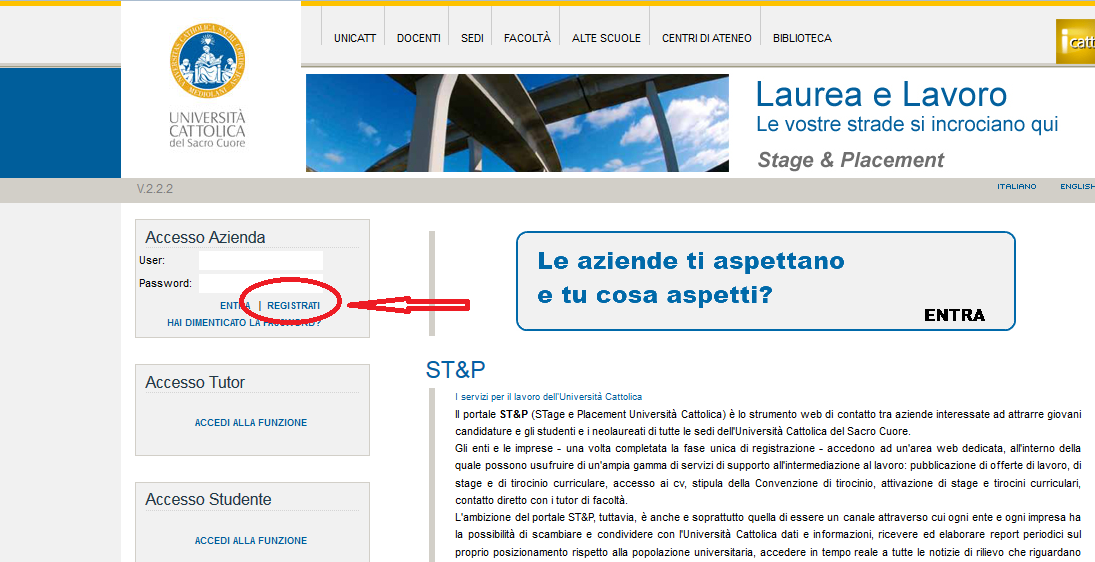 	(fig. 1)Procedere con l’inserimento dei dati (fig.2 - sono 5 semplici passaggi che riguardano i dati generali dell’azienda: cod. fisc/P.Iva, ragione soc., Indirizzo…)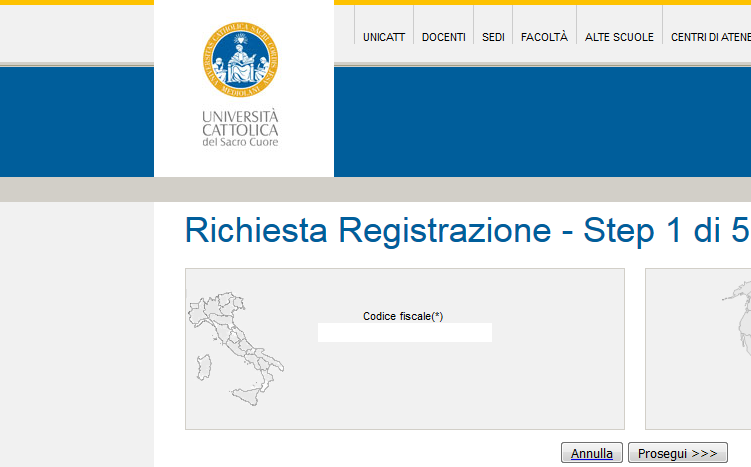 (fig. 2)Come “sede UCSC di riferimento” selezionare ROMAUna volta effettuati tutti i passaggi, e dopo l’approvazione dell’Ufficio, vengono rilasciate via email le credenziali.